Adventkalender„geliebtekleineSeele“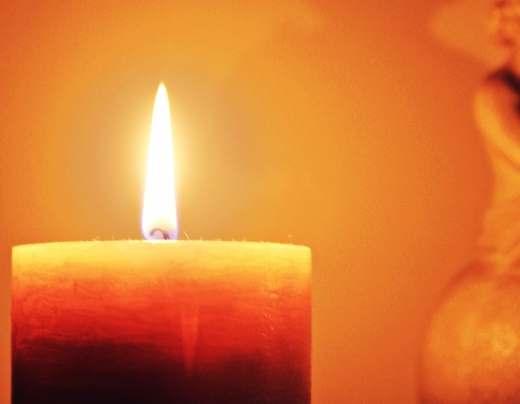 Segnen und einander zum Segen werden sind eng mit-einander verbunden.Die Erzählung „Der Segen meines Großvaters“ beschreibt Segen als „Gott etwas Gutes über die/den anderen erzählen“.So entstehen gesegnete Momente, die uns durch den Advent führen.© Neshumele – Der Segen meines GroßvatersAdventkalender„geliebtekleineSeele“Segnen und einander zum Segen werden sind eng mit-einander verbunden.Die Erzählung „Der Segen meines Großvaters“ beschreibt Segen als „Gott etwas Gutes über die/den anderen erzählen“.So entstehen gesegnete Momente, die uns durch den Advent führen.© Neshumele – Der Segen meines GroßvatersAdventkalender„geliebtekleineSeele“Segnen und einander zum Segen werden sind eng mit-einander verbunden.Die Erzählung „Der Segen meines Großvaters“ beschreibt Segen als „Gott etwas Gutes über die/den anderen erzählen“.So entstehen gesegnete Momente, die uns durch den Advent führen.© Neshumele – Der Segen meines GroßvatersAdventkalender„geliebtekleineSeele“Segnen und einander zum Segen werden sind eng mit-einander verbunden.Die Erzählung „Der Segen meines Großvaters“ beschreibt Segen als „Gott etwas Gutes über die/den anderen erzählen“.So entstehen gesegnete Momente, die uns durch den Advent führen.© Neshumele – Der Segen meines GroßvatersAdventkalender gestaltenHinter jeder „Tür“ findet sich ein Kind / Familienmitglied…Zum Auftaktwird die Erzählung „Der Segen meines Großvaters“ vorgelesen. Tägliche FeierKerze entzünden: für (Name)Segensspruch:Jedes Kind/Familienmitglied nimmt die Kerze und sagt: „Gott ich danke dir, dass (Name) … Beispiele:… meine Freundin ist, mit mir spielt, immer gut aufgelegt ist, mir zuhört, auf mich schaut, mutig ist, immer ein Lächeln hat, mich verteidigt hat, zu mir gestanden ist, meine Geheim-nisse wahrt, mich getröstet hat, … Es sollten echte Begebenheiten aus dem Schulalltag, der Freizeit, dem Familienleben sein.Gebet: aus Psalm 91Vorbeter/in: Denn Gott befiehlt seinen Engeln, / dich zu behüten auf all deinen Wegen.Lichtritual:Kerze aufnehmen
Gott ist mitten unter uns, sein Licht leuchte in deinem Herzen, lieber „Name“Kerze ausblasen.Adventkalender gestaltenHinter jeder „Tür“ findet sich ein Kind / Familienmitglied…Zum Auftaktwird die Erzählung „Der Segen meines Großvaters“ vorgelesen. Tägliche FeierKerze entzünden: für (Name)Segensspruch:Jedes Kind/Familienmitglied nimmt die Kerze und sagt: „Gott ich danke dir, dass (Name) … Beispiele:… meine Freundin ist, mit mir spielt, immer gut aufgelegt ist, mir zuhört, auf mich schaut, mutig ist, immer ein Lächeln hat, mich verteidigt hat, zu mir gestanden ist, meine Geheim-nisse wahrt, mich getröstet hat, … Es sollten echte Begebenheiten aus dem Schulalltag, der Freizeit, dem Familienleben sein.Gebet: aus Psalm 91Vorbeter/in: Denn Gott befiehlt seinen Engeln, / dich zu behüten auf all deinen Wegen.Lichtritual:Kerze aufnehmen
Gott ist mitten unter uns, sein Licht leuchte in deinem Herzen, lieber „Name“Kerze ausblasen.Adventkalender gestaltenHinter jeder „Tür“ findet sich ein Kind / Familienmitglied…Zum Auftaktwird die Erzählung „Der Segen meines Großvaters“ vorgelesen. Tägliche FeierKerze entzünden: für (Name)Segensspruch:Jedes Kind/Familienmitglied nimmt die Kerze und sagt: „Gott ich danke dir, dass (Name) … Beispiele:… meine Freundin ist, mit mir spielt, immer gut aufgelegt ist, mir zuhört, auf mich schaut, mutig ist, immer ein Lächeln hat, mich verteidigt hat, zu mir gestanden ist, meine Geheim-nisse wahrt, mich getröstet hat, … Es sollten echte Begebenheiten aus dem Schulalltag, der Freizeit, dem Familienleben sein.Gebet: aus Psalm 91Vorbeter/in: Denn Gott befiehlt seinen Engeln, / dich zu behüten auf all deinen Wegen.Lichtritual:Kerze aufnehmen
Gott ist mitten unter uns, sein Licht leuchte in deinem Herzen, lieber „Name“Kerze ausblasen.Adventkalender gestaltenHinter jeder „Tür“ findet sich ein Kind / Familienmitglied…Zum Auftaktwird die Erzählung „Der Segen meines Großvaters“ vorgelesen. Tägliche FeierKerze entzünden: für (Name)Segensspruch:Jedes Kind/Familienmitglied nimmt die Kerze und sagt: „Gott ich danke dir, dass (Name) … Beispiele:… meine Freundin ist, mit mir spielt, immer gut aufgelegt ist, mir zuhört, auf mich schaut, mutig ist, immer ein Lächeln hat, mich verteidigt hat, zu mir gestanden ist, meine Geheim-nisse wahrt, mich getröstet hat, … Es sollten echte Begebenheiten aus dem Schulalltag, der Freizeit, dem Familienleben sein.Gebet: aus Psalm 91Vorbeter/in: Denn Gott befiehlt seinen Engeln, / dich zu behüten auf all deinen Wegen.Lichtritual:Kerze aufnehmen
Gott ist mitten unter uns, sein Licht leuchte in deinem Herzen, lieber „Name“Kerze ausblasen.